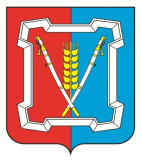 Контрольно-счетный органКурского муниципального района Ставропольского краяШкольный пер., д. 12, с-ца Курская, 357850 Тел.: 8(87964)6-46-14, 6-46-12, факс 6-46-12, KSOKMR@yandex.ru____________________________________________________________________________________________________            Утверждаю:                                                                         Председатель                                                                         Контрольно-счетного органа                                                                         Курского муниципального                                                                                            района  Ставропольского края                                                                                             _______________ А.А. Оганесян                                                  « 25 » ноября 2020 годаЗАКЛЮЧЕНИЕ № 47
на проект решения Совета Курского муниципального округа Ставропольского края о внесении изменений в решение Совета депутатов муниципального образования Русского сельсовета Курского района Ставропольского края от 09 декабря 2019 года  № 1116 «О бюджете муниципального образования Русского сельсовета Курского района Ставропольского края на 2020 год»«25» ноября 2020 года                                      		                                   № 113           На основании пункта 2 части 1 статьи 8 Положения «О Контрольно-счетном органе Курского муниципального района Ставропольского края» от 20 декабря 2012 года № 25 Контрольно-счетным органом Курского муниципального района Ставропольского края подготовлено заключение на проект решения Совета Курского муниципального округа Ставропольского края о внесении изменений в решение Совета депутатов муниципального образования Русского сельсовета Курского района Ставропольского края от 09 декабря 2019 года  №116 «О бюджете муниципального образования Русского сельсовета Курского района Ставропольского края на 2020 год»  (далее – проект).Представленный на экспертизу проект подготовлен администрации муниципального образования Русского сельсовета Курского района Ставропольского края. Экспертиза проведена на основании представленных документов, в части вносимых изменений. Установлено, что основной целью проекта является изменение основных характеристик бюджета муниципального образования Русского сельсовета Курского района Ставропольского края, утвержденных решением Совета депутатов муниципального образования Русского сельсовета Курского района Ставропольского края от 09 декабря 2019 года  № 116 (далее – решение о бюджете).Анализ изменений, вносимых в текстовые пункты решения  Совета депутатов муниципального образования Русского сельсовета Курского района Ставропольского края от 09 декабря 2019 года  № 116  «О бюджете муниципального образования Русского сельсовета Курского района Ставропольского края на 2020 год».Проектом решения предлагается изменить в текстовом пункте 1 уточняющие основные характеристики бюджета муниципального образования Русского сельсовета Курского района Ставропольского края, а также приложения к решению о бюджете  «№ 1, 1а, 4, 5, 6, и 7 изложить в новой редакции. Пункт 1 решения о бюджете изложить в следующей редакции:«1. В подпункте 1 цифру «37 094,82» заменить соответственно цифрой «43 396,22».2. В подпункте 2 цифру «45814,09» заменить соответственно цифрой «52 115,48».   Приложения «№ 1, № 1а, № 4, № 5, № 6 и № 7 к решению о бюджете изложить в новой редакции.Анализ изменений в доходную часть бюджета муниципального образования Русского сельсовета Курского района Ставропольского края на 2020 год.Доходную часть бюджета на 2020 год предлагается увеличить на 6301,40 тыс. рублей, в том числе:-  увеличить за счет субсидии бюджетам сельских поселений  на осуществление дорожной деятельности в отношении автомобильных дорог общего пользования, а также капитального ремонта и ремонта дворовых территорий многоквартирных домов, проездов к дворовым территориям многоквартирных домов населенных пунктов в сумме 6 768,20  рублей; -  уменьшить за счет субсидии бюджетам сельских поселений на обеспечение комплексного развития сельских территорий  в сумме 466,80 тыс.  рублей.   Общий объем доходной части составит 43 396,22 тыс. рублей. Анализ изменений расходной части бюджета муниципального образования Русского сельсовета Курского района Ставропольского края на 2020 год.       Расходную часть бюджета часть бюджета на 2020 год предлагается увеличить на  6 301,40 тыс. рублей на основании Протокола от 16.11.2020г. заседания комиссии о проведении отбора муниципальных образований Ставропольского края для предоставления субсидий из бюджета Ставропольского края за счет средств дорожного фонда Ставропольского края бюджетам муниципальных образований Ставропольского края на софинансирование мероприятий по дорожной деятельности на 2020 год, на основании письма от 23.11.2020г. № 06-12-25/11247 Министерства сельского хозяйства Ставропольского края  и заключения дополнительного соглашения к соглашению от 26.02.2020г. № 07633422-1-2020-001 по результатам сложившейся экономии по итогам аукциона мероприятие «Благоустройство сельских территорий», распоряжения администрации муниципального образования Русского сельсовета Курского района Ставропольского края от 12 ноября 2020 г. № 30 «О внесении на рассмотрение Совета Курского муниципального округа Ставропольского края предложений о перераспределении утвержденных бюджетных ассигнований».        В том числе:       - с подраздела 0104 «Функционирование Правительства Российской Федерации, высших исполнительных органов государственной власти субъектов Российской Федерации, местных администраций » перераспределить на подраздел 0102 «Функционирование высшего должностного лица субъекта Российской Федерации и муниципального образования» для выплаты компенсации за неиспользованный отпуск  2020 года в сумме 56,82 тыс. рублей; - с подраздела 0503 «Благоустройство» перераспределить на подраздел 0309 «Защита населения и территории от чрезвычайных ситуаций природного и техногенного характера, гражданская оборона» для выполнения работ по частичной замене окон в здании ПЧ-8 расположенной в с. Русское, ул. Новая, д.№ 11А в сумме 35,87 тыс. рублей;         - по подразделу 0409 «Дорожное хозяйство (дорожные фонды)» перераспределить между целевыми статьями расходов в сумме 999,03 тыс. рублей на софинансирование из местного бюджета субсидии выделенной из краевого бюджета.       С учетом предлагаемых изменений уточненные годовые плановые назначения по расходам бюджета муниципального образования Русского сельсовета Курского района Ставропольского края составят – 52 115,48 тыс. рублей.       Анализ поступлений средств из источников финансирования дефицита бюджета муниципального образования Русского сельсовета Курского района Ставропольского края на 2020 год.                Решением совета депутатов муниципального образования Русского сельсовета Курского района Ставропольского края от 09 декабря 2019 года № 116 «О  бюджете муниципального образования  Русского сельсовета Курского  района  Ставропольского края на 2020 год» утвержден бюджет с дефицитом 0,00 тыс. рублей. С учетом предлагаемых изменений годовых назначений по доходам и расходам бюджета муниципального образования Русского сельсовета Курского  района  Ставропольского края, размер дефицита на 2020 год составит 8 719,26 тыс. рублей или 87,19 %, от общего объема доходов, без учета безвозмездных поступлений, при установленном пунктом 3 статьи 92.1 Бюджетного кодекса Российской Федерации допустимом размере 10,0 %. Подпункт 3 пункта 3 статьи 92.1 Бюджетного кодекса Российской Федерации дефицит местного бюджета может превысить ограничения, установленные настоящим пунктом, в пределах суммы указанных поступлений и снижения остатков средств на счетах по учету средств местного бюджета.Проект решения совета Курского муниципального округа Ставропольского края «О внесении изменений в решение совета депутатов муниципального образования Русского сельсовета Курского района Ставропольского края от 09 декабря 2019 года № 116 «О  бюджете муниципального образования  Русского сельсовета Курского  района  Ставропольского края на 2020 год» соответствует требованиям бюджетного законодательства и может быть рассмотрен советом Курского муниципального округа Ставропольского края в установленном порядке. ИнспекторКонтрольно-счетного органаКурского муниципального района Ставропольского края                                                                         О.Н. Алленова